TVORIVÉ DIELNE V MEDICKEJ ZÁHRADE	V posledný júnový týždeň, v stredu 25. júna 2014, navštívili deti VI. oddelenia ŠKD ( + ) Medickú záhradu. Cieľom ich pobytu však neboli hry na ihrisku, ale tvorivá dielňa s pracovníkmi firmy DELL, ktorá vznikla v spolupráci so Staromestskou knižnicou. 	Už ste niekedy počuli o tom, že Bratislavský hrad je hore nohami? Kedy to bolo a prečo, sa dočítate v povesti Stolček. Deti si ju so záujmom vypočuli v dramatickom čítaní pracovníkov DELL-u. A keďže zlý obor zničil Bratislavský hrad, bolo ho treba nanovo postaviť. Deti na to použili kartónové škatule, tvrdý papier, cédečka, lepiacu pásku, špagát, výkresy, alobal. Bola to riadna fuška! Ešte trochu výzdoby na hradné múry a dielo bolo hotové. 	Záverečná naháňačka obra a spokojnosť grófky Júlie boli veselou bodkou za pekným podujatím.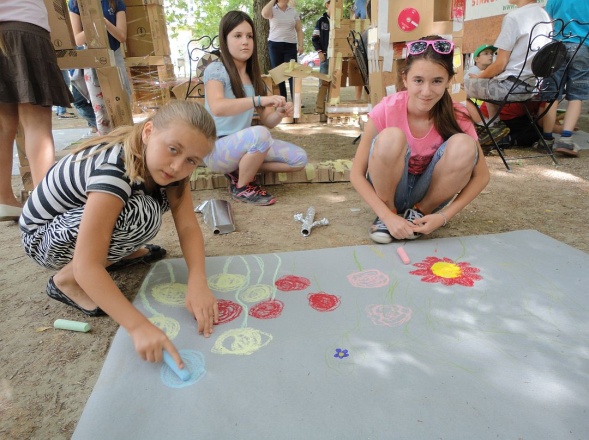 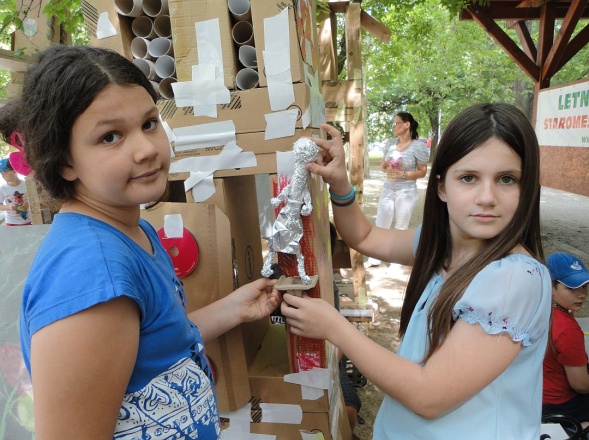 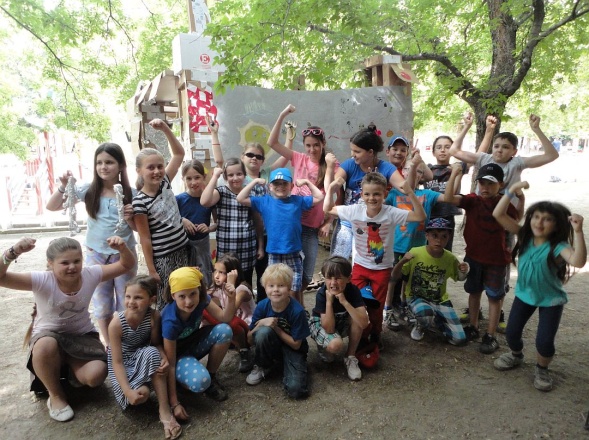 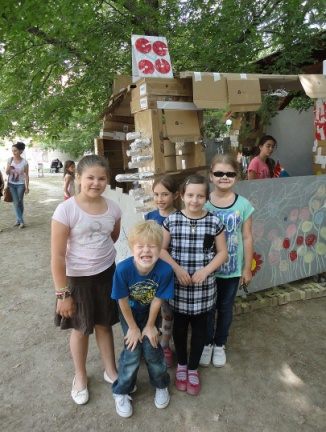 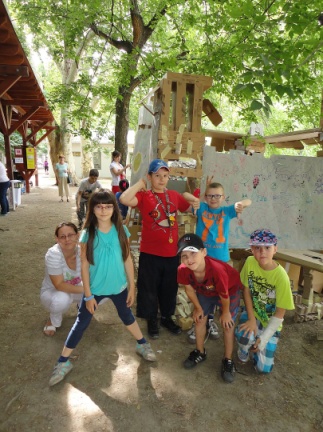 